Faith Formation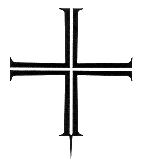 Registration: 2018-19 | Pre-K through Grade 11St. John the Baptist Parish14241 Fruit Farm Road | St. Joseph, MN 56374 | 320-363-2569This form must be completed and returned before your child can attend Faith Formation classes.Please PRINT clearly----This completed form and payment is due by July 1, 2018PART I: RegistrationParent Name(s): _______________________________________________________________________Street Address:  _______________________________________________________________________Mother’s Phone #: Home: _____________________________  Cell: _____________________________Father’s Phone #: Home: ______________________________  Cell: _____________________________Preferred E-Mail: ______________________________________________________________________Alternate Emergency Contact: ____________________________________________________________Are you parishioners of the Church of St. John the Baptist?       Yes    NoStudent Information1.  Name of Child: __________________________________________________________________________________   Birth Date:____/_______/_____  School:________________________________   2017-18 Grade: ________________     Sacraments this child has received:  Baptism     1st Penance     1st Communion    Confirmed     Health Issues/Allergies/Learning Difficulties___________________________________________________________2.  Name of Child: __________________________________________________________________________________   Birth Date:____/_______/_____  School:________________________________   2017-18 Grade: ________________     Sacraments this child has received:  Baptism     1st Penance     1st Communion    Confirmed     Health Issues/Allergies/Learning Difficulties___________________________________________________________3.  Name of Child: __________________________________________________________________________________   Birth Date:____/_______/_____  School:________________________________   2017-18 Grade: ________________     Sacraments this child has received:  Baptism     1st Penance     1st Communion    Confirmed     Health Issues/Allergies/Learning Difficulties___________________________________________________________4.  Name of Child: __________________________________________________________________________________   Birth Date:____/_______/_____  School:________________________________   2017-18 Grade: ________________     Sacraments this child has received:  Baptism     1st Penance     1st Communion    Confirmed     Health Issues/Allergies/Learning Difficulties___________________________________________________________PART II: Volunteer to be a part of our Faith Formation Teachers, Helpers or Committee MembersPART III: General Schedule InformationPre-K through Grades 11 meet at our Parish Center at various times throughout the year with mass our schedule will be 8:30-10:45 AM and without mass from 9:30-11:30 AM.*Please view our program 2018 -19 schedule**Once a month, our Faith Formation Program will begin with mass at 8:30 AM, as part of attendance and participation in our liturgies, we ask for students and catechists to attend these masses. Family members are invited to these masses as well!PART IV: FeesPlease return completed form and payment to the parish office by July 1, 2018 checks payable to St. John the Baptist Church.I understand that when participating in St. John the Baptist Parish Faith Formation Program, the registrant(s) may be photographed for print, video, or electronic imaging. I understand that the images may be used in news releases and other published formats for St. John the Baptist Parish.  Signature of Parent__________________________________________Date________________________Your signature gives your child(ren) permission to participate in a mini-field trip as a Faith Formation Class activity.  This field trip may take place away from the parish site.  The activity will take place under the guidance and direction of volunteers from the parish.  As a parent or legal guardian, you remain legally responsible for any personal actions taken by your child.Signature of Parent__________________________________________Date________________________ Catechist 100% Tuition Credit        Grade Preference:  Helper 50% Tuition Credit               Grade Preference:   Faith Formation Committee Member (Meets once a month)TuitionCOST PER CHILD# OF CHILDRENTOTAL COST(cost/student times # of students)Preschool program (age 3-Kindergarten)$25.00X=Grades 1-11 Faith Formation*Additional fee for TEC for 11th grade (See Policy)$45.00X=Grade 2 and 11 Sacramental Fees$25.00X=Non-parish member fee (Additional to Student Fee) $65.00X=Registration Late Fee (after July 1, 2018)$15.00X=*Volunteering Credit (100% for Catechist, 50% for Helper) *see Part III             (                                           )If payment of fees presents a difficulty for your family, please contact the parish office for options.If payment of fees presents a difficulty for your family, please contact the parish office for options.Total Amount:OFFICE USE ONLYDate Registration Received: ______ Amount Received: ________ Method: Cash: ______ Check #: __________